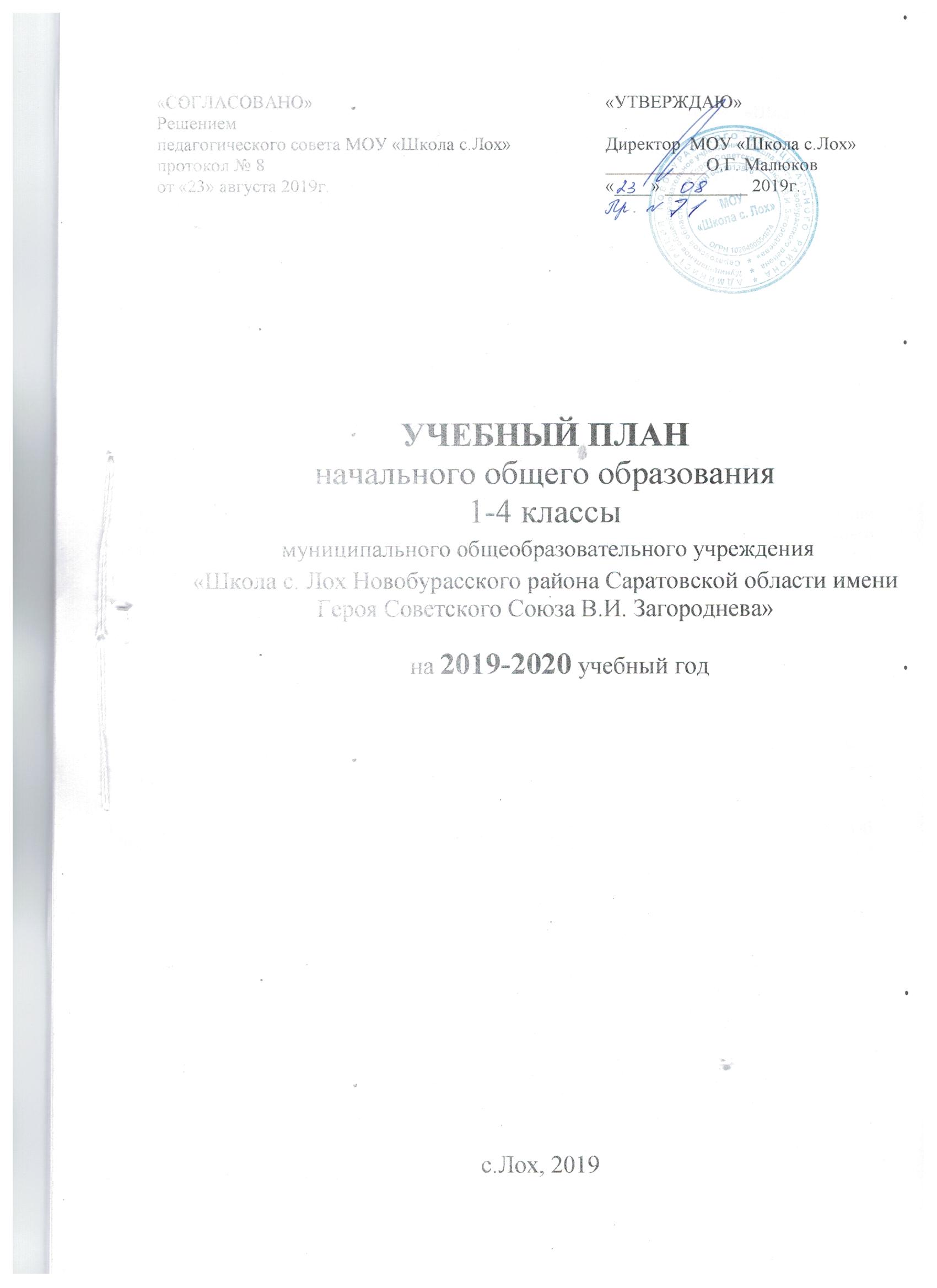 Пояснительная запискаУчебный план Муниципального общеобразовательного учреждения «Школа с. Лох Новобурасского района Саратовской области имени Героя Советского Союза В.И. Загороднева» (далее МОУ «Школа с. Лох), реализующего основные общеобразовательные программы начального общего, основного общего образования, формируются в соответствии с:Федеральным Законом Российской Федерации от 29.12.2012 № 273-ФЗ «Об образованииРоссийской Федерации»; приказом Министерства образования и науки РФ от 09.03.2004 № 1312 «Об утверждении федерального базисного учебного плана и примерных учебных планов для образовательных учреждений Российской Федерации, реализующих программы общего образования»;приказом   Министерства  образования  и  науки  РФ  от  06.20.2009  года  №  373  «Обутверждении и введении в действие федерального государственного образовательного стандарта начального общего образования»;приказом Министерства образования и науки РФ от 17.12.2010 года № 1897 «Об утверждении федерального государственного образовательного стандарта основного общего образования»;приказом Министерства образования и науки РФ от 31.12.2015 года № 1576 «О внесении изменений в федеральный государственный образовательный стандарт начального общего образования, утвержденный приказом Министерства образования и науки РФ от 06.20.2009 года № 373»;приказом Министерства образования и науки РФ от 31.12.2015 года № 1577 «О внесении изменений в федеральный государственный образовательный стандарт основного общего образования, утвержденный приказом Министерства образования и науки РФ от 17.12.2010 года № 1897»;приказом Министерства образования и науки РФ от 7.06.2017 года №506 «О внесении изменений в федеральный компонент государственных образовательных стандартов начального общего, основного общего и среднего (полного) общего образования, утвержденный приказом Министерства образования РФ от 5.03.2004 года №1089»письмо Министерства образования и науки РФ от 12 мая 2011 г. № 03-296 «Об организации внеурочной деятельности при введении федерального государственного образовательного стандарта общего образования»;письмо Министерства образования и науки РФ от 25 мая 2015 г. № 08-761 «Об изучении предметных областей: «Основы религиозных культур и светской этики» и «Основы духовно-нравственной культуры России»»;санитарно-эпидемиологическими правилами и нормативами СанПиН 2.4.2.2821-10, утвержденными постановлением Главного государственного санитарного врача Российской Федерации от 24.11.2015 № 81;Письмо Департамента образования и науки Приморского края №23-08-24/ «Об организации изучения учебных предметов «Родной язык» и «Родная литература»».примерной основной образовательной программой начального общего образования, одобренной решением федерального учебно-методического объединения по общему образованию (протокол от 08 апреля 2015 г. №1/15);примерной основной образовательной программой основного общего образования, одобренной решением федерального учебно-методического объединения по общему образованию (протокол от 08 апреля 2015 г. №1/15).Учебный план обеспечивает обязательный уровень образования по всем общеобразовательным предметам, создан с учетом действующих программ и учебно-методических комплексов, утвержденных приказом Министерства образования и науки РФ от 31.03.2014 № 253 «Об утверждении федерального перечня учебников, рекомендуемых к использованию при реализации имеющих государственную аккредитацию образовательных программ начального общего, основного общего, среднего общего образования» и с учетом приказа от 8 июня 2015 г. № 576 "О внесении изменений в федеральный перечень учебников, рекомендованных к использованию при реализации имеющих государственную аккредитацию образовательных программ начального и общего, основного общего, среднего общего образования, утвержденного приказом Министерства образования и науки Российской Федерации от 31 марта 2014 г. № 253».Реализуемые основные общеобразовательные программыМОУ «Школа с.Лох» осуществляет образовательную деятельность в соответствии с общеобразовательными программами двух уровней образования:1 уровень - начальное общее образование (нормативный срок освоения - 4 года);2 уровень - основное общее образование (нормативный срок освоения - 5 лет).Содержание образования в МОУ Школа с.Лох определяется:основной образовательной программой начального общего образования на уровне начального общего образования,основной образовательной программой основного общего образования на уровне основного общего образования (для 5-9 классов).Режим функционирования МОУ «Школа с.Лох»Организация образовательной деятельности регламентируется годовым календарным учебным графиком. Режим функционирования устанавливается в соответствии с СанПин 2.4.2.2821-10, Уставом МОУ «Школа с.Лох».Количество классов-комплектов: всего 7:Продолжительность учебного года:для 1х классов — 33 учебных недели;для 2х -8х  — 35 учебных недель;для 9го – 34 учебные недели.Продолжительность учебной недели:- в режиме пятидневной недели обучаются 1 й класс;- в режиме шестидневной недели обучаются с 2го по 9й класс.Занятия в 1 смену. Начало занятий – 8 часов 15 минут.Расписание звонков:Окончание занятий: 1 класс –  в 12 часов 05 минут; 2 – 9 классы – 14 часов 00 минут.Продолжительность уроков:2 – 9 классы – 45 минут.Обучение в 1-м классе осуществляется с соблюдением следующих дополнительных требований:- учебные занятия проводятся по 5-дневной учебной неделе и только в первую смену;- использование "ступенчатого" режима обучения в первом полугодии (в сентябре, октябрепо 3 урока в день по 35 минут каждый, в ноябре-декабре - по 4 урока в день по 35 минут каждый; январь - май - по 4 урока в день по 40 минут каждый);- в середине учебного дня проводится динамическая пауза продолжительностью 40 минут; - обучение проводится без оценивания занятий обучающихся и домашнихзаданий;- дополнительные недельные каникулы в середине третьей четверти.Объем домашних заданий: объем домашних заданий должен быть таким, чтобы затраты времени на его выполнение не превышали (в астрономических часах):во 2х - 3х классах — 1,5 часа;в 4х - 5х классах — 2 часа;в 6х - 8х классах — 2,5 часа;в 9м - 3,5 часа;В первом классе обучение строится без домашних заданий.Обязательная недельная нагрузка учащихся школы соответствует нормам, определенным СанПиН п. 2.4.2 2821-10, и составляет по классам:Промежуточная аттестация учащихся регулируется следующей локальной нормативной базой:Положение о формах, периодичности, порядке текущего контроля успеваемости и промежуточной аттестации обучающихся в МОУ «Школа с.Лох»Положение о системе оценивания обучающихся в МОУ «Школа с.Лох».Успешное прохождение учащимися промежуточной аттестации является основанием для перевода в следующий класс. Решения по данным вопросам принимаются педагогическим советом школы.Неудовлетворительные результаты промежуточной аттестации по одному или нескольким учебным предметам, курсам, дисциплинам (модулям) образовательной программы или не прохождение промежуточной аттестации при отсутствии уважительных причин признаются академической задолженностью.Обучающиеся обязаны ликвидировать академическую задолженность.Образовательное учреждение, родители (законные представители) несовершеннолетнего обучающегося, обеспечивающие получение обучающимся общего образования в форме семейного образования, обязаны создать условия обучающемуся для ликвидации академической задолженности и обеспечить контроль за своевременностью ее ликвидации.Обучающиеся, имеющие академическую задолженность, вправе пройти промежуточную аттестацию по соответствующему учебному предмету не более двух раз в сроки, определяемые администрацией МОУ «Школа с.Лох» (в пределах одного года с момента образованияакадемической задолженности). В указанный период не включается время болезни обучающегося.Для проведения промежуточной аттестации во второй раз образовательным учреждением создается комиссия.Взимание платы с обучающихся за прохождение промежуточной аттестации не допускается.Обучающиеся, не прошедшие промежуточной аттестации по уважительным причинам или имеющие академическую задолженность, переводятся в следующий класс условно.Обучающиеся, не ликвидировавшие в установленные сроки академической задолженностимомента ее образования, по усмотрению их родителей (законных представителей) оставляются на повторное обучение, переводятся на обучение по адаптированным образовательным программам в соответствии с рекомендациями психолого-медико - педагогической комиссии либо на обучение по индивидуальному учебному плану.Обучающиеся по образовательным программам общего образования в форме семейного образования, не ликвидировавшие в установленные сроки академической задолженности, продолжают получать образование в образовательном учреждении.Промежуточная аттестация проводится в сроки с 25 апреля 2020 года по 25 мая 2020 года. График проведения промежуточной аттестации утверждается директором школы не позднее 01 сентября 2019 года.Учебный план начального общего образования	Учебный план включает две части: обязательную и формируемую участниками образовательных отношений. Наполняемость обязательной части определена составом учебных предметных областей часть, формируемая участниками образовательных отношений, включает курсы, занятия, направленные на реализацию индивидуальных потребностей обучающихся, в соответствии с их запросами, а также, отражающие специфику школы. 	В 1 классе в соответствии с системой гигиенических требований, определяющих максимально допустимую нагрузку учащихся часть, формируемая участниками образовательных отношений, отсутствует. Особенности учебного планаВ соответствии с ФГОС НОО содержит предметную область «Основы духовно- нравственной культуры народов России» в объёме 1 часа. Курс ОРКиСЭ направлен на реализацию данной предметной области. Исходя из запросов родителей,  в 4 классе выбран модуль «Основы мировых и религиозных культур» (протокол родительского собрания № 4 от 24.05.2019г), с целью духовно-нравственного развития личности. УМК, используемые для реализации учебного планаС 2019-2020 учебного года МОУ «Школа с. Лох» (1 класс) переходит на использование учебно-методического комплекса - система учебников «Школа России», разработанного в соответствии с требованиями Федерального государственного образовательного стандарта начального общего образования.УМК «Школа России» построен на единых для всех учебных предметов основополагающих принципах, имеет полное программно - методическое сопровождение и гарантирует преемственность с дошкольным образованием. Ведущая целевая установка и основные средства ее реализации, заложенные в основу УМК «Школа России», направлены на обеспечение современного образования младшего школьникаконтексте требований ФГОС НОО. Существенной особенностью всего УМК «Школа России» является направленность на формирование у учащихся универсальных учебных действий как основы умения учиться, на включение детей в учебную деятельность при изучении всех школьных предметов. Предметное содержание, методическое сопровождение и художественно-полиграфическое исполнение учебников УМК «Школа России» направлены на достижение результатов освоения ООП НОО, и способствуют:Реализации идеологической основы ФГОС НОО — Концепции духовно-нравственного развития и воспитания личности гражданина России.Организации учебной деятельности учащихся на основе системно - деятельностного подхода.Достижению личностных, метапредметных и предметных результатов освоения ООП НОО посредством формирования универсальных учебных действий, как основы умения учиться.          Используемый в 2-4 классах учебно-методический комплекс - «Начальная  школа  21  века", системы развивающего обучения Н.Ф. Виноградовой, разработан в соответствии с требованиями Федерального государственного образовательного стандарта начального общего образования. Обязательная часть Учебного плана для уровня начального общего образования МОУ «Школа с. Лох» определяет состав учебных предметов предметных областей:Предметная область «Русский язык и литературное чтение» представлена предметами «Русский язык» и «Литературное чтение».Основная цель обучения русскому языку - формирование первоначальных представлений о системе языка, развитие коммуникативной деятельности, осознание важности языка как средства общения, стремление развивать культуру устной и письменной речи, речевое творчество.Приоритетными целями изучения предмета «Литературное чтение» является обеспечение высокого уровня речевого развития младшего школьника, культуру его речи и читательской деятельности, интерес к самостоятельному чтению.Предметная область «Родной язык и литературное чтение на родном языке» представлена предметами «Родной (русский)язык» и «Литературное чтение на родном (русский) языке».Учебные предметы "Родной язык" и "Литературное чтение на родном языке" интегрируются в учебные предметы "Русский язык" и "Литературное чтение" предметной области "Русский язык и литературное чтение" в целях обеспечения достижения обучающимися планируемых результатов освоения русского языка как родного языка и литературного чтения в соответствии с федеральным государственным образовательным стандартом начального общего образования.Предметная область «Иностранный язык» представлена предметом «Иностранный язык (английский)».Изучение предмета «Иностранный язык (английский)» помогает сформировать у младших школьников не только элементарные коммуникативные умения и лингвистические представления, но и всесторонне развивать личность ребенка средствами иностранного языка. В соответствии с  малой численностью обучающихся во 2- 4-х классах  не производится деление на подгруппы при организации занятий по иностранному языку.Предметная область «Математика и информатика» представлена предметом «Математика». Изучение предмета «Математика» способствует формированию начальных представлений о математических взаимоотношениях в окружающем мире, выраженных числом, формой, временем, пространством. У младших школьников развивается логическое и символическое мышление, математическая речь, пространственное воображение; формируются интеллектуальные познавательные учебные действия, которые постепенно принимают характер универсальных.Предметная область «Обществознание и естествознание (Окружающий мир)» представлена предметом «Окружающий мир (человек, природа, общество)»Изучение курса «Окружающий мир» в начальной школе реализуется средствами предмета «Окружающий мир». Его содержание носит интегративный характер, объединяя знания о природе, человеке и обществе, представляя младшим школьникам целостный и в то же время многогранный образ мира с его взаимосвязями и взаимозависимостями, формируя экологическую и культурологическую грамотность учащихся, нравственно- этические и безопасные нормы взаимодействия с окружающей природной и социальной средой.Важнейшей составляющей курса является воспитание духовно- нравственной личности, понимающей, принимающей и действующей согласно нравственным ценностям, принятым в обществе, ценящей опыт предшествующих поколений, желающей беречь культурное и историческое наследие предков. Личности, любящей своё Отечество, осознающей свою принадлежность к нему, уважающей образ жизни, нравы и традиции народов, его населяющих.В процессе изучения окружающего мира, учащиеся овладевают системой элементарных естественнонаучных, обществоведческих, исторических понятий, осваивают разные методы познания мира: наблюдение, эксперимент, измерение, моделирование, классификация, что способствует успешному продолжению учения в основной школе. В результате поисковой, экспериментальной, исследовательской деятельности, работы с разными источниками информации у младших школьников формируются не только предметные знания и умения, но и разные виды универсальных, учебных действий, коммуникативных, регулятивных, познавательных.Предметная область «Основы религиозных культур и светской этики»представлена предметом «Основы религиозных культур и светской этики». В ходе образовательной деятельности происходит формирование у младшего подростка мотиваций к осознанному нравственному поведению, основанному на знании и уважении культурных и религиозных традиций многонационального народа России, а также к диалогу с представителями других культур и мировоззрений. Происходит формирование  первоначальных представлений о светской этике, об отечественных традициях, их роли в культуре, истории и современности России.Предметная область «Искусство» представлена предметами  «Музыка» и«Изобразительное   искусство».   Изучение   предметов   предметной области «Искусство» направлено на развитие способностей к художественно- образному, эмоционально-ценностному       восприятию       произведений изобразительного и музыкального искусства. Выражению в творческих работах своего отношения к окружающему миру.Предметная область «Технология» представлена предметом«Технология». При изучении предмета «Технология» формируется опыт как основа обучения и познания, осуществляется поисково-аналитическая деятельность для решения прикладных задач с использованием знаний, полученных при изучении	других учебных предметов,	происходит	формирование первоначального опыта практической преобразующей деятельности;Предметная  область  «Физическая  культура»  представлена  предметом«Физическая культура». Основная цель его изучения предмета «Физическая культура» – формирование у учащихся основ здорового образа жизни, умение общаться и взаимодействовать со сверстниками, планировать собственную деятельность, распределять нагрузку и отдых в процессе её выполнения, анализировать и объективно оценивать результаты собственного труда, оценивать красоту телосложения и осанки, технически правильно выполнять двигательные действия из базовых видов спорта, использовать их в игровой и соревновательной деятельности.Количество часов по учебным предметам обязательной части определяется количеством часов, предложенных примерным учебным планом ПООП НОО (ПОП НОО 08.04.2015 г.).           1.4. Учебным планом школы предусмотрено следующее распределение часов части, формируемой участниками образовательных отношений в соответствии с диагностикой, проводимой администрацией ОУ. В 2- 4- х классах  (3 часа):		- учебное занятие «Основы здорового образа жизни» по 1 часу в неделю (2,3 класс), с целью формирования нового отношения к здоровью на уровне установок, навыков, умений. Курс предназначен для расширенного изучения основ здоровья организма, влияния окружающей среды на организм, развитие навыков гигиены и профилактики заболеваний. Потребность в школьном курсе «Основы здорового образа жизни» обусловлена ухудшением физического и психического здоровья детей и подростков. Учебный курс «Основы здорового образа жизни» реализуется в 1 классе интегрировано с предметом «Окружающий мир» и «Физическая культура».-   учебные	занятия по математике как отдельный предмет «Занимательная   математика», с целью развития логического и алгоритмического мышления учащихся по 1 часу в неделю (2-4 класс).	-   учебные занятия по русскому языку как отдельный предмет «Занимательная грамматика» с целью развития речи и коммуникативных умений, обучающихся по 1 часу в неделю (2-3 класс).	-      учебные занятие по предметам: родной язык и литературное чтение на родном языке, по 0,5 ч в неделю, каждый.	1.5. Учебный  курс «Основы безопасности жизнедеятельности»   реализуется во 2-4 классах интегрировано с предметами «Основы здорового образа жизни», «Окружающий мир», «Физическая культура».Формы промежуточной аттестации учащихся.2.1. Промежуточная аттестация осуществляется в соответствии с требованиями ФГОС НОО и обеспечивает комплексный подход к оценке результатов образования (предметных, метапредметных, и личностных); уровневый подход к разработке планируемых результатов и инструментария для оценки их достижений.	Промежуточная аттестация на ступени начального общего образования проводится в соответствии с «Положением о системе оценок, формах и периодичности промежуточной и итоговой аттестации» школы, с приказами и инструктивными письмами Министерства образования и науки РФ и министерства образования Саратовской области по итогам учебного года в сроки, установленные календарным учебным графиком школы.Промежуточная аттестация обучающихся 1-х классов не проводится.Основные формы промежуточной аттестации в 2-4 классах по русскому языку и математике:итоговая контрольная работа;тестирование;защита проектов;диктант;изложение;-работа с текстом.         2.2.Промежуточная аттестация учащихся 2 – 4 классов в 2019-2020 учебном году распределяется по классам следующим образом:    2.3. Сроки проведения промежуточной аттестации по итогам учебного года в переводных классах  соответствии с планом- графиком с 25 апреля по 25 мая.Сетка часов учебного плана начального общего образованияМОУ	«Школа с. Лох»на 2019 -2020 учебный год3.1. Сетка часов перспективного учебного плана для ступени начального общего образования МОУ «Школа с. Лох»а) недельныйб) годовой3.2.Сетка часов учебного плана для уровня начального общего образования МОУ «Школа с. Лох» на 2019-2020 учебный годУчебный пландля уровня начального общего образования на 2019-2020 учебный годклассУчебный пландля уровня начального общего образования на 2019-2020 учебный годклассУчебный пландля уровня начального общего образования на 2019-2020 учебный годклассУчебный пландля уровня начального общего образования на 2019 – 2020 учебный годклассСписок учебников МОУ «Школа с. Лох» на 2019/2020 учебный годВнеурочная деятельностьВнеурочная деятельность организуется с учетом рекомендаций Федерального государственного образовательного стандарта начального общего образования, утвержденного приказом Министерства образования и науки Российской Федерации от 06.10.2009 №373 (с изменениями).Введение часов внеурочной деятельности увеличивает вариативность и адаптивность к интересам, потребностям и способностям школьников. В каждом классе начальной школы выделено 10 часов в неделю для организации такой деятельности.Внеурочная деятельность организуется по направлениям развития личности (спортивно-оздоровительное, духовно-нравственное, социальное, общеинтеллектуальное, общекультурное), в том числе через такие формы, как экскурсии, кружки, секции, круглые столы, конференции, диспуты, олимпиады, соревнования, поисковые и научные исследования, общественно полезные практики.План внеурочной деятельности 1 – 4 классов на 2019 – 2020 учебный годУровень образованияI уровень образованияI уровень образованияII  уровень образованияII  уровень образованияII  уровень образованияII  уровень образованияII  уровень образованияКлассы 1,32,456789Комплект1111111№ урокаРасписание звонковПродолжительность урокаПродолжительность  перемен1 8.15. – 9.00.45 минут152 9.15. – 10.0045 минут10310.10. – 10.55.45 минут25411.20. – 12.05.45 минут15512.20. – 13.05.45 минут10613.15. – 14.00.45 минут-Класс 123456789Часы2123-2623-2623-2627-3229-3331-3532-3633-36КлассПредметФорма промежуточной аттестации2Русский языкКонтрольная работа2МатематикаКонтрольная работа2Окружающий мирТест2Литературное чтениеТест3Русский языкКонтрольная работа3МатематикаКонтрольная работа3Окружающий мирТест3Литературное чтениеТест4Русский языкКонтрольная работа4МатематикаКонтрольная работа4Родной языкТест4Литературное чтение на родном языкеТест4Окружающий мирТест4Литературное чтениеТестПредметные областиУчебные предметыКоличество часов в неделюКоличество часов в неделюКоличество часов в неделюКоличество часов в неделюВсегоПредметные областиУчебные предметы1класс2 класс3 класс4 классВсего1. Обязательная часть1. Обязательная часть1. Обязательная часть1. Обязательная часть1. Обязательная часть1. Обязательная часть1. Обязательная часть Русский	язык	и литературное чтениеРусский язык555520 Русский	язык	и литературное чтениеЛитературное чтение444416 Родной	язык	и литературное чтение на родном языкеРодной язык Родной	язык	и литературное чтение на родном языкеЛитературное чтение на родном языкеИностранный языкИностранный язык (английский)2226Математика	и информатикаМатематика444416Обществознание	и естествознание (окружающий мир)Окружающий мир22228Основы религиозных культур и светской этикиОсновы религиозных культур	и светской этики11ИскусствоМузыка11114ИскусствоИзобразительное искусство11114ТехнологияТехнология11114Физическая культураФизическая культура 333312Итого:Итого:21232324912.	Часть,	формируемая	участниками образовательных отношений2.	Часть,	формируемая	участниками образовательных отношений2.	Часть,	формируемая	участниками образовательных отношений2.	Часть,	формируемая	участниками образовательных отношений2.	Часть,	формируемая	участниками образовательных отношений2.	Часть,	формируемая	участниками образовательных отношений2.	Часть,	формируемая	участниками образовательных отношенийОсновы здорового образа жизни Основы здорового образа жизни 112э/п «Занимательная математика»э/п «Занимательная математика»1113Родной (русский) языкРодной (русский) язык0,50,50,51,5Литературное чтение на родном (русском) языкеЛитературное чтение на родном (русском) языке0,50,50,51,5Максимально	допустимая аудиторая недельная учебная нагрузкаМаксимально	допустимая аудиторая недельная учебная нагрузка2126262699Предметные областиУчебные предметыКоличество часов в неделюКоличество часов в неделюКоличество часов в неделюКоличество часов в неделюВсего за 4 годаПредметные областиУчебные предметы1класс2 класс3 класс4 классВсего за 4 года1. Обязательная часть1. Обязательная часть1. Обязательная часть1. Обязательная часть1. Обязательная часть1. Обязательная часть1. Обязательная частьРусский	язык	и литературное чтениеРусский язык165170170170675Русский	язык	и литературное чтениеЛитературное чтение132136136136540 Родной	язык	и литературное чтение на родном языкеРодной язык Родной	язык	и литературное чтение на родном языкеЛитературное чтение на родном языкеИностранный языкИностранный язык (английский)686868204Математика	и информатикаМатематика132136136136540Обществознание	и естествознание (окружающий мир)Окружающий мир66686868270Основы религиозных культур и светской этикиОсновы религиозных культур	и светской этики3434ИскусствоМузыка33343434135ИскусствоИзобразительное искусство33343434135ТехнологияТехнология33343434135Физическая культураФизическая культура99102102102405Итого:Итого:69378278281630732. Часть, формируемая участниками образовательных отношений2. Часть, формируемая участниками образовательных отношений2. Часть, формируемая участниками образовательных отношений2. Часть, формируемая участниками образовательных отношений2. Часть, формируемая участниками образовательных отношений2. Часть, формируемая участниками образовательных отношений2. Часть, формируемая участниками образовательных отношенийОсновы здорового образа жизни Основы здорового образа жизни 3434068Элективный предмет «Занимательная математика»Элективный предмет «Занимательная математика»343434102Родной (русский) языкРодной (русский) язык17171751Литературное чтение на родном (русском) языкеЛитературное чтение на родном (русском) языке17171751Максимально	допустимая аудиторая годовая учебная нагрузкаМаксимально	допустимая аудиторая годовая учебная нагрузка6938848848843345Предметные областиУчебные предметыКоличес тво часов	в неделюКоличес тво часов	в год1. Обязательная часть1. Обязательная часть1. Обязательная часть1. Обязательная частьРусский	язык	и	литературное чтениеРусский язык5165Русский	язык	и	литературное чтениеЛитературное чтение4132Математика и информатикаМатематика4132Обществознание	и естествознание (окружающий мир)Окружающий мир266ИскусствоМузыка133ИскусствоИзобразительное искусство133ТехнологияТехнология133Физическая культураФизическая культура399Итого:Итого:216932. Часть, формируемая участниками образовательных отношений2. Часть, формируемая участниками образовательных отношений2. Часть, формируемая участниками образовательных отношений2. Часть, формируемая участниками образовательных отношенийОсновы	здорового	образа	жизниОсновы	здорового	образа	жизни00Максимально	допустимая аудиторая недельная учебная нагрузкаМаксимально	допустимая аудиторая недельная учебная нагрузка21693Предметные областиУчебные предметыКоличест во  часов в неделюКоличест во  часов в год1.Обязательная часть1.Обязательная часть1.Обязательная часть1.Обязательная частьРусский	язык	и литературное чтениеРусский язык5170Русский	язык	и литературное чтениеЛитературное чтение4136Иностранный языкИностранный язык (английский)268Математика	и информатикаМатематика4136Обществознание	и естествознание (окружающий мир)Окружающий	мир268ИскусствоМузыка134ИскусствоИзобразительное искусство134ТехнологияТехнология134Физическая культураФизическая	культура3102Итого:Итого:237822.Часть,	формируемая	участниками	образовательных отношений2.Часть,	формируемая	участниками	образовательных отношений2.Часть,	формируемая	участниками	образовательных отношений2.Часть,	формируемая	участниками	образовательных отношенийОсновы	здорового	образа	жизниОсновы	здорового	образа	жизни134Элективный предмет  «Занимательная математика»Элективный предмет  «Занимательная математика»134Родной (русский) языкРодной (русский) язык0,534Литературное чтение на родном (русском) языкеЛитературное чтение на родном (русском) языке0,534Максимально	допустимая аудиторая недельная учебная нагрузкаМаксимально	допустимая аудиторая недельная учебная нагрузка26884Предметные областиУчебные предметыКоличес тво часов	в неделюКоличес тво часов	в год1.Обязательная часть1.Обязательная часть1.Обязательная частьРусский	язык	и литературное чтениеРусский язык5170Русский	язык	и литературное чтениеЛитературное чтение4136Иностранный языкИностранный	язык (английский )268Математика	иинформатикаМатематика4136Обществознание и естествознание (окружающий мир)Окружающий	мир268ИскусствоМузыка134ИскусствоИзобразительное искусство134ТехнологияТехнология134Физическая культураФизическая культура3102Итого:Итого:237822.Часть, формируемая участниками образовательных отношений2.Часть, формируемая участниками образовательных отношений2.Часть, формируемая участниками образовательных отношений2.Часть, формируемая участниками образовательных отношенийОсновы здорового образа жизниОсновы здорового образа жизни134Элективный предмет  «Занимательная математика»Элективный предмет  «Занимательная математика»134Родной (русский) языкРодной (русский) язык0,534Литературное чтение на родном (русском) языкеЛитературное чтение на родном (русском) языке0,534Максимально	допустимая аудиторая недельная учебная нагрузкаМаксимально	допустимая аудиторая недельная учебная нагрузка26884Предметные областиУчебные предметыКоличес тво часов	в неделюКоличес тво часов	в год1.Обязательная часть1.Обязательная часть1.Обязательная частьРусский язык и литератураРусский язык5170Русский язык и литератураЛитературное чтение4136 Родной	язык	и литературное чтение на родном языкеРодной язык** Родной	язык	и литературное чтение на родном языкеЛитературное чтение на родном языке**Иностранный языкИностранный язык (английский )268Математика	иинформатикаМатематика4136Обществознание	и естествознание (окружающий мир)Окружающий	мир268Основы	религиозных культур и светской этикиОсновы религиозных культур и светской этики (модуль «Основы мировых религиозных культур»134ИскусствоМузыка134ИскусствоИзобразительное искусство134ТехнологияТехнология134Физическая культураФизическая культура3102Итого:Итого:248162.Часть,	формируемая	участниками	образовательных отношений2.Часть,	формируемая	участниками	образовательных отношений2.Часть,	формируемая	участниками	образовательных отношений2.Часть,	формируемая	участниками	образовательных отношенийЭлективный предмет  «Занимательная математика»Элективный предмет  «Занимательная математика»134Родной (русский) языкРодной (русский) язык0,517Литературное чтение на родном (русском) языкеЛитературное чтение на родном (русском) языке0,517Максимально допустимая аудиторая недельная учебнаяМаксимально допустимая аудиторая недельная учебная26884Предмет Автор учебникаИздательство,год изданияМатематикаМоро (Школа России) Математика 1 кл. в 2-х ч., ч. 1 (ФГОС) (ФП) / Просвещение [Моро М.И., Волкова С.И., Степанова С.В.]Моро (Школа России) Математика 1 кл. в 2-х ч., ч. 2 (ФГОС) (ФП) / Просвещение [Моро М.И., Волкова С.И., Степанова С.В.]Москва. «Просвещение» 2019Русский языкКанакина (Школа России) Рус. язык 1 кл. (ФГОС) (ФП) / Просвещение [Канакина]Москва. «Просвещение» 2019 АзбукаГорецкий (Школа России) Азбука 1 кл. в 2-х ч. Ч.1 (ФГОС) (ФП) / Просвещение [Горецкий]Горецкий (Школа России) Азбука 1 кл. в 2-х ч. Ч.2 (ФГОС) (ФП) / Просвещение [Горецкий]Москва. «Просвещение» 2019Литературное чтениеКлиманова (Школа России) Литературное чтение 1 кл. В 2 частях. ч.1. (ФГОС) (ФП) / Просвещение [Климанова Л.Ф.]Климанова (Школа России) Литературное чтение 1 кл. В 2 частях. ч.2. (ФГОС) (ФП) / Просвещение [Климанова Л.Ф.]Москва. «Просвещение» 2019Окружающий мир Плешаков (Школа России) Окружающий мир 1 кл. ч.1. (ФГОС) (ФП) / Просвещение [Плешаков А.А.]Плешаков (Школа России) Окружающий мир 1 кл. ч.2. (ФГОС) (ФП) / Просвещение [Плешаков А.А.]Москва. «Просвещение» 2019Технология Лутцева Е.А. Технология 1 кл.Вентана-Граф2011-17МузыкаУсачева В.О., Школяр Л.В. Музыка.Учебник для 1 кл.Вентана-Граф2011-17Физическая культура Петрова Т.В., Копылов Ю.А., Полянская Н.В., Петров С.С. Физическая культура 1-2 кл. Учебник (ФГОС НОО)Вентана-Граф2011-17Изобразительное искусство Савенкова Л.Г., Ермолинская Е.А. Изобразительное искусство. Учебник  1 кл. (ФГОС НОО)Вентана-Граф2011-17МатематикаРудницкая В.Н., Математика 1,2 ч.Учебник для 2кл. Вентана-Граф2011-17Русский языкИвановС.В. М.И.Кузнецов  Русский язык, 1,2.ч. Учебник для 2кл.Вентана-Граф2011-17ЛитератураЕфросина Л.А.Литературное чтение, 1,2ч.Учебник для 2кл.Вентана-Граф2011-17Окружающий мир Виноградова Н.Ф.Окружающий мир, 1, 2 ч.  Учебник для 2кл. Вентана-Граф2011-17Технология Е.А. ЛутцеваТехнология. Учебник для 2 кл. Вентана-Граф2011-17МузыкаУсачева В.О., Школяр Л.В.Музыка.Учебник для 2кл. Вентана-Граф2011-17Физическая культура Петрова Т.В., Копылов Ю.А., Полянская Н.В., Петров С.С. Физическая культура.1-2 кл. Учебник (ФГОС НОО)Вентана-Граф2011-17Изобразительное искусство Составит.  Савенкова Л.Г., Ермолинская Е.А. Изобразительное искусство. Учебник  2 класс (ФГОС НОО)Вентана-Граф2011-17Иностранный языкАфанасьева. Английский язык."Rainbow English". 2 кл. Учебник. ч.1,2Дрофа2015-16МатематикаРудницкая В.Н., Математика 1,2 ч.Учебник для 3кл. Вентана-Граф2013-2016Русский языкИвановС.В. М.И.Кузнецов  Русский язык, 1,2.ч. Учебник для 3кл.Вентана-Граф2013-16ЛитератураЕфросина Л.А.Литературное чтение, 1,2ч.Учебник для 2кл.Вентана-Граф2013-16Окружающий мир Виноградова Н.Ф.Окружающий мир, 1, 2 ч.  Учебник для 3кл. Вентана-Граф2013-16Технология Е.А. ЛутцеваТехнология. Учебник для 3кл. Вентана-Граф2013-16МузыкаУсачева В.О., Школяр Л.В.Музыка.Учебник для 3кл. Вентана-ГрафФизическая культура Петрова Т.В., Копылов Ю.А., Полянская Н.В., Петров С.С. Физическая культура.3-4кл. Учебник (ФГОС НОО)Вентана-ГрафИзобразительное искусство Савенкова Л.Г., Ермолинская Е.А. Изобразительное искусство. Учебник  3 класс (ФГОС НОО)Вентана-ГрафИностранный языкАфанасьева. Английский язык."Rainbow English". 3 кл. Учебник. ч.1,2Дрофа2015-16МатематикаРудницкая В.Н., Математика 1,2 ч.Учебник для 4кл. Вентана-Граф2014-16Русский языкИвановС.В. М.И.Кузнецов  Русский язык, 1,2.ч. Учебник для 4кл.Вентана-Граф2014-16ЛитератураЕфросина Л.А.Литературное чтение, 1,2ч.Учебник для 4кл.Вентана-Граф2014-16Окружающий мир Виноградова Н.Ф.Окружающий мир, 1, 2 ч.  Учебник для 4кл. Вентана-Граф2014-17Технология Е.А. ЛутцеваТехнология. Учебник для 4кл. Вентана-ГрафМузыкаУсачева В.О., Школяр Л.В.Музыка.Учебник для 4кл. Вентана-ГрафФизическая культура Петрова Т.В., Копылов Ю.А., Полянская Н.В., Петров С.С. Физическая культура.3-4кл. Учебник (ФГОС НОО)Вентана-ГрафИзобразительное искусство Савенкова Л.Г., Ермолинская Е.А. Изобразительное искусство. Учебник  4 класс (ФГОС НОО)Вентана-ГрафИностранный языкАфанасьева. Английский язык."Rainbow English". 4 кл. Учебник. ч.1,2Дрофа2015-16ОРКСБеглов, Саплина, Токарева Основы мировых религиозных культур. Учебник 4-5 кл.Просвещение , 2012ОРКСКураев Основы православной культуры 4-5 кл.Просвещение , 2012Направление внеурочнойНазвание1234Итогодеятельностикл.кл.кл.кл.ОбщеинтелектуальноеКружок «Математика и конструирование»11114Кружок «Веселая математика»11114Спортивно-оздоровительная«Спортивные игры народов России»11114Спортивная секция по волейболу, баскетболу.11114ОбщекультурноеИзостудия «Лоховская АРТель»11114«Рукодельница»11114«Веселые нотки»11114Кружок театральный «Непоседы»11114Социальное«Я- патриот»11114Духовно-нравственноеКружок «Клуб11114книголюбов»Итого1010101040